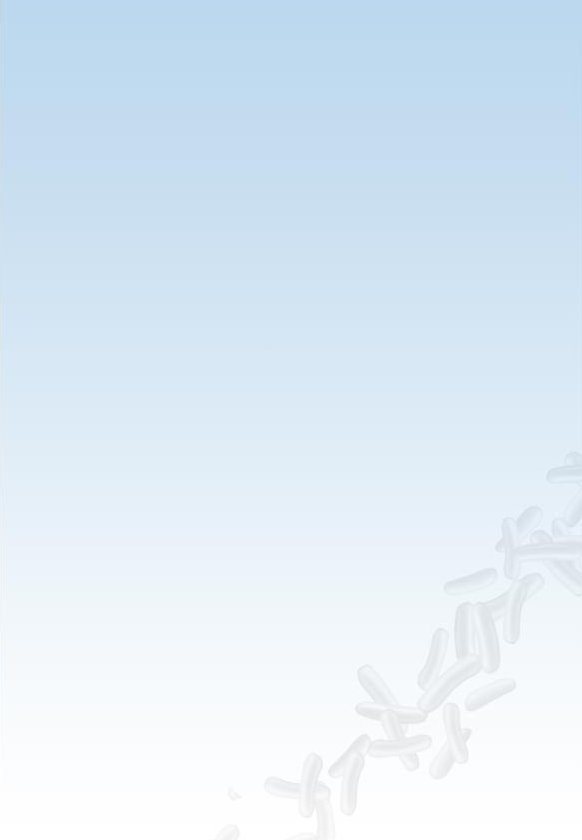 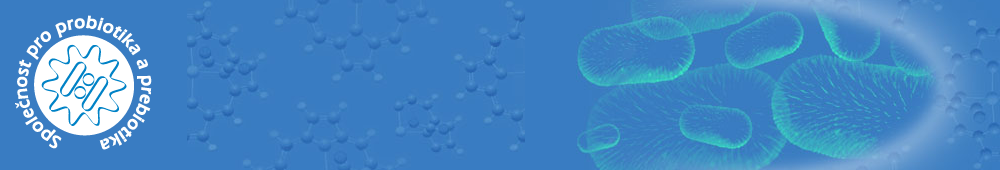 	JubilejníX. Symposium Společnosti pro probiotika a prebiotika, Kongresové centrum Ústřední vojenské nemocnice v Praze 6 – Střešovicích 14. dubna 2015 od 9.00 hod Hlavní témata celodenního symposia (bez konferenčního poplatku):Přednáška Dr. Koen Venemy, Ph.D. - šéfredaktora časopisu Beneficial Microbes, University of Groningen, the Netherlands Probiotika - od experimentu ke klinickému použitíProbiotika a prebiotika v potravinách a doplňcích stravyStřevní mikrobiotaPřihláška k účastiPříjmení						Jméno TitulPracoviště					Student/školaUlice/číslo	PSČ		MěstoTel.e-mailAdresa bydliště* *vyplňte, pokud má být korespondence zaslána na tuto adresuAktivní účast 							Pasivní účast PřednáškaAutoři, přihlášku k aktivní i pasivní účasti posílejte na adresu: Jana Vojtková, Pediatrická klinika 2. LF UK a FN, V Úvalu 84,  Praha 5 - Motol, e-mail: j.vojtkova@lfmotol.cuni.cz, tel.: 224 432 101   Další informace na: www.probiotika-prebiotika.czPřihlášky k aktivní účasti a abstrakta přednášky je třeba poslat do 27.2. 2015Strukturovaný abstrakt, který může obsahovat maximálně 400 slov, pište podle uvedeného vzoru a posílejte v  elektronické formě:Střevní mikroflóra………Jiří Novák1, Věra Nováčková 2, …1 Interní klinika…,2 Výzkumný ústav…Výbor SPP vyhlašuje soutěž o Cenu za nejlepší původní vědeckou publikaci autorů do 35 let zaměřenou na střevní mikroorganismy, probiotika a prebiotikaVýbor udělí až tři ceny za práce věnované uvedeným tématům. Každá z cen bude dotována částkou 15 000,- Kč.Podmínky soutěže1. Do soutěže mohou být přihlášeny práce, které vyšly tiskem nebo byly publikovány online v roce 2014.2. Přihláška do soutěže musí obsahovat elektronickou verzi publikace (PDF). Zasílat na adresu: jana.vojtkova@lfmotol.cuni.cz3. Uzávěrka přihlášek do soutěže je 27.2. 2015.4. Autor musí být prvním autorem a musí mít adresu české laboratoře nebo nemocnice. 5. Hodnotí se originalita a kvalita článku i časopisu.6. Publikace hodnotí výbor SPP, přičemž si vyhrazuje právo ceny neudělit, v případě, že předložené publikace nebudou shledány dostatečně kvalitními.8. Vyhlášení vítězných prací proběhne na X. Symposiu Společnosti pro probiotika a prebiotika (SPP) dne 14.4. 2015 v Kongresovém centru Ústřední vojenské nemocnice v Praze 6 – Střešovicích.9. Autor oceněné publikace přednese svůj příspěvek na jubilejním X. Symposiu Společnosti pro probiotika a prebiotika, Kongresové centrum Ústřední vojenské nemocnice v Praze 6.  10. Seznam všech zúčastněných prací bude vystaven na webu SPP.